Busca en la sopa de letras los nombres de las cinco capas de la atmósfera.¿Qué es el tiempo atmosférico?Completa el crucigrama con los elementos del tiempo atmosférico.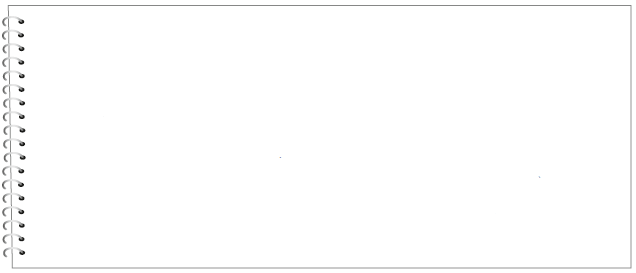 1. Corriente de aire en la atmósfera. 2. Distancia que hay desde cualquier punto de la superficie terrestre al ecuador. 3. Altura de un lugar con respecto al nivel del mar. 4. Cantidad de vapor de agua que se encuentra en el aire. 5. Caída de agua de las nubes a la Tierra en forma de lluvia, granizo o nieve. 6. Cantidad de energía calorífica que se encuentra en el aire. 7. Peso del aire sobre un punto de la superficie.Contesta a estas preguntas:a) ¿Dónde hace más calor, en lo alto de una montaña o a nivel del mar? b) ¿Qué instrumentos se utilizan para medir las precipitaciones y las temperaturas? c) ¿Por qué se dice que cuanto más cerca esté un lugar del ecuador más calor hace? d) ¿Qué relación tienen la altitud y la latitud con el clima?Escribe las características del clima oceánico.¿Cuáles son los climas de la Tierra según las distintas zonas climáticas?Zona templada:	Zona cálida:	Zona fría:	Localiza en el mapa el clima mediterráneo y escribe sus características.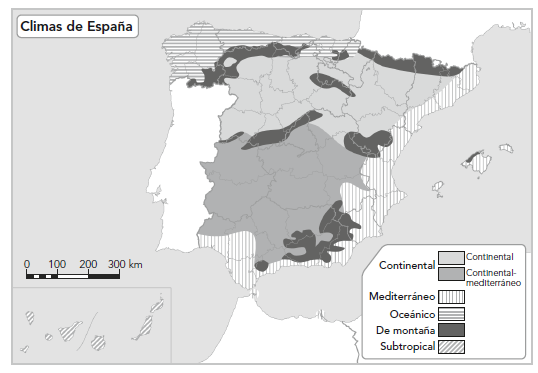 ESTRATOSFERAUYEXOSFERAUTEOMERIVSKCCCEASHYIZIKLFIJTYEUEEXXEICTROPOSFERAOCDHMESOSFERAAYEITYIYOEODPKEEYCEAEQLVETERMOSFERAVC2341567